Cos'è?Il progetto prevede, tra gli obiettivi prioritari, quello di realizzare un più ampio sistema integrato di sicurezza urbana affiancando agli interventi di competenza esclusiva delle FF.PP. le iniziative dei cittadini volte a favorire e migliorare la conoscenza reciproca nell’ambito dei quartieri e frazioni del comune.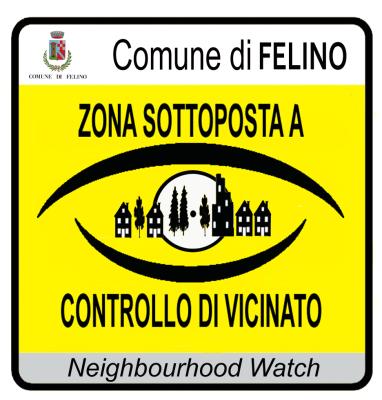 In sintesi, il porgetto è volto ad aumentare il senso civile indispensabile a contrastare la criminalità, rammentando che ogni atto criminale deve essere sempre seguito da una regolare denuncia agli organi di polizia.Le Forze dell’Ordine, insieme ai cittadini, beneficeranno di questa attività. L’instaurazione di un dialogo continuo e sensibile con esse, unito alla sorveglianza del proprio quartiere non potranno che migliorare la qualità delle segnalazioni fatte dai cittadini.
 Cosa non è?I gruppi di controllo del vicinato NON si sostituiscono MAI alle forze dell’ordine e quindi NON prevede:-l’esecuzione, in alcuna forma, delle cd. “Ronde volontarie”, espressamente disciplinate dal DM 8 agosto 2009 emanato dal Ministero dell'Interno per gli "osservatori volontari", in attuazione della legge sulla sicurezza 94/2009;-lo sviluppo di alcuna forma di intervento attivo o sostituivo del cittadino ai compiti devoluti dalle norme in vigore alle Forze di Polizia, ivi compresa qualunque modalità, individuale o collettiva, di pattugliamento del territorio, di inseguimento, di schedatura di persone ovvero di indagineOrganizzazione del progettoIl servizio è così organizzato:a. Responsabile di progetto, che si identifica nel Comandante della Polizia locale, il cui compito è di:-valutare periodicamente eventuali migliorie e modifiche procedurali per la migliore ottimizzazione e efficacia del progetto medesimo, eventualmente riferendo al Sindaco qualora le migliorie possano comportare la modifica del presente documento;-organizzare le azioni dei diversi coordinatori;-procedere all’attivazione delle iniziative di competenza comunale ovvero trasmettere alla Stazione Carabinieri di Sala Baganza l’informazione ricevuta per le azioni di rispettiva competenza;b. Coordinatore di un gruppo di controllo per ogni area omogenea / quartiere / frazione che possa:- raccogliere, con metodologie condivise e organizzate dal Comune (messaggistica istantanea, mailing list, social network), le istanze e le informazioni pervenute dalla rete di cittadini iscritta al progetto;-veicolare, dopo una sua prima valutazione, le informazioni al Responsabile o in sua assenza, in relazione all’orario, per le sole attivazioni di emergenza di competenza, alla Stazione Carabinieri di Sala Baganza  ovvero 112, indicando il proprio compito e le generalità.Il Coordinatore di ciascun gruppo di controllo è individuato dal Comune tra gli aderenti al singolo gruppo.Compito dei cittadiniIl compito dei cittadini - volto a tutelare in modo efficace il territorio, non solo con riferimento alla sicurezza generale ma anche alla tutela dell’ambiente e del decoro urbano – è quello di:1) auto-organizzazione tra vicini - sviluppando una attività di collaborazione - per controllare l'area intorno alle proprie abitazioni laddove i molti occhi dei residenti sugli spazi pubblici e privati possono rappresentare un deterrente contro i comportamenti illegali generalmente definiti, provvedendo, ad esempio, a:- segnalare ai vicini, per esempio, un’assenza prolungata dalla propria abitazione, l’esecuzione di lavori che comporteranno rumori, l'installazione di un sistema di allarme o di protezione;- togliere la  posta dalla cassetta postale al vicino che si allontana per vacanze, nel caso accendendo saltuariamente qualche luce del giardino del vicino per segnalare che la casa è abitata;- affacciarsi spesso per verificare che sia tutto a posto2) costituire una forza propositiva per le Istituzioni e le Amministrazioni, integrativa per quanto queste sono chiamate a svolgere per ufficio;3) organizzare iniziative culturali e sociali volte a vivere maggiormente le strade del proprio ambito;4) segnalare eventuali vulnerabilità ambientali, comportamenti sospetti, elementi e/o fatti d’interesse al Comune o alle Forze di Polizia, secondo la materia di competenza, mediante il Coordinatore e/o Responsabile di Progetto. Al riguardo, in via generale, si potranno:- annotare numeri di targa e colore auto di persone sospette, non conosciute;- chiedere a persone che sostano in zona, senza apparente motivo, se si può essere utili in qualcosa;- accendere le luci ed affacciarsi quando si sente un allarme suonare, cani abbaiare insistentemente, strani rumori non segnalati tipo picconate o rumore di porte scardinate (in caso di lavori è bene notiziare di ciò i vicini);- segnalare casi di degrado urbano affinché le competenti articolazioni dell’amministrazione comunale siano poste in grado di intervenire rapidamente;5) rendersi più consapevoli e informati:- partecipando agli incontri organizzati dall’Amministrazione comunale con le Forze di polizia, per ottenere suggerimenti e consigli e a loro volta fornire indicazioni su come migliorare il progetto, sottolineando lacune e punti di forza e suggerendo possibili soluzioni;- predisponendo ogni consentita possibile misura per aumentare la propria sicurezza domestica;6) far crescere il senso civile indispensabile a contrastare la criminalità, diffondendo sempre l'idea che ogni atto criminale debba essere seguito da regolare denuncia.Compiti dell'AmministrazioneIl Comune si impegna a:a.sensibilizzare i cittadini all’attuazione del Progetto, favorendo la costituzione di “una rete”b.vagliare le adesioni dei cittadini al progetto, mediante il Responsabile di Progetto;c.predisporre idonea cartellonistica da apporre, secondo le vigenti disposizioni, nelle aree in cui i residenti aderiscono al presente progetto, finalizzata ad alzare il “livello di attenzione” e a comunicare ad eventuali malintenzionati che gli abitanti  della zona sono attenti e consapevoli;d.organizzare mediante le strutture comunali o con l’ausilio del Responsabile di progetto e dei Coordinatori gruppi di messaggistica istantanea su piattaforma WhatsApp, una mailing list, un gruppo Facebook, nominando i relativi amministratori;e.integrare il progetto con i sistemi di videosorveglianza, provvedendo, se del caso, all’aggiornamento di quelli esistenti o all’attivazione di nuovi, secondo le prescritte procedure e disposizioni diramate dal Ministero dell’Interno;f.vigilare sulla rigorosa osservanza della corretta esecuzione del progetto da parte dei cittadinig. mantenere la comunicazione con i Referenti dei Gruppi di Controllo di Vicinato delle frazioni.Comportamento corretto all’interno dei gruppi di messaggistica, mailing list o social networkNella gestione dei predetti strumenti gli amministratori si impegnano far osservare agli aderenti il seguente codice di comportamento:a. NON inserire notizie riguardanti pattuglie delle Forze di Polizia;b. NON violare la privacy altrui;c. NON pubblicare o condividere contenuti inappropriati o contrastanti con lo scopo del presente progetto;d. NON minacciare o insultare altri utenti;e. NON utilizzare software per automatizzare la condivisione di contenuti attraverso il network.I gruppi dovranno essere di tipo chiuso la cui adesione potrà avvenire unicamente su invito dell’amministratore.Gli aderenti potranno essere unicamente persone fisiche di età superiore ai 18 anni, identificate dalle strutture comunali e residenti. Al riguardo, non è permesso registrarsi con pseudonimo, senza quindi usare il proprio vero nome ovvero fingere di essere un'altra persona.Come aderire al progettoLa partecipazione attiva al progetto è aperta a tutti i cittadini residenti o stabilmente dimoranti nel Comune di Felino che si impegnano, mediante compilazione dell’apposito modulo fornito dal Comune, a rispettare le indicazioni contenute nel presente documento.Il Comune si impegna a registrare la volontà di adesione al progetto in esame, riservandosi comunque la potestà discrezionale di confermare l’adesione solo in caso di assenza di controindicazioni.
 Il modulo di iscrizione compilato e firmato va presentato alla Centrale Operativa della Polizia Municipale in via Cerreto 1 a Felino. Informazioni sulle condizioni di adesione sono riportate nel Volantino reclutamento Controllo di vicinato a Felino (pdf)CONTATTICentrale Operativa |  via Cerreto n.1- 43035 Felino (PR) tel.: 0521 833030  Fax: 0521 337007 
e-mail: polizialocale@unionepedemontana.pr.itApertura al pubblico | dal lunedì al sabato ore 9-12 e giovedì ore 14-17Responsabile di Servizio: Dott. Franco Drigani
email: f.drigani@unionepedemontana.pr.it 
tel. 0521 833030 
 ALLEGATIControllo di Vicinato: cos'è? - Opuscolo informativo (pdf)Reclutamento Volontari Felino: Volantino informativo (pdf)Scheda di adesione Felino (pdf)CALENDARIO INCONTRI
27 Ottobre 2016, Felino: Incontro sulla sicurezza, videosorveglianza e controllo di vicinato15 Novembre 2016, Lesignano Bagni: 1° Incontro sul controllo di vicinato dell'Unione Pedemontana Parmense e dell'Unione Montana Appennino Parma Est 23 Novembre 2016, Felino: Raccolta adesioni per il Comune di Felino (Sala Consiglio, Municipio di Felino - ore 20.45)Volantino informativo Felino (pdf) Scheda di adesione Felino (pdf)